В 20 апреля  2014 года исполняется 80 лет со дня   учреждения  званияГеро́й Сове́тского Сою́за . Это высшая степень отличия СССР. Высшее звание, которого удостаивали за совершение подвига или выдающихся заслуг во время боевых действий, а также, в виде исключения, и в мирное время.Звание впервые установлено Постановлением ЦИК СССР от 16 апреля 1934 года, дополнительный знак отличия для Героя Советского Союза — медаль «Золотая Звезда» — учреждена Указом Президиума Верховного Совета СССР от 1 августа 1939 года. Автор эскиза награды — архитектор Мирон Иванович Мержанов.Страна – СССР                                      Тип - высшее званиеСтатус - не вручается                           Дата учреждения - 16 апреля 1934 годаПервое награждение - 20 апреля 1934 годаПоследнее награждение - 24 декабря 1991 годаКоличество награждений - 12776Соответствует -  Герой Российской ФедерацииУказом Президиума Верховного Совета СССР от 1 августа 1939 года введён особый отличительный знак для Героев Советского Союза — медаль «Герой Советского Союза». Другим Указом от 16 октября 1939 года был утверждён внешний вид медали, которая получила название «Золотая Звезда». В отличие от первоначального Положения теперь предусматривалась возможность многократного награждения «Золотой Звездой». 
              Дважды Герою Советского Союза выдавали вторую медаль «Золотая Звезда» и ему сооружали бронзовый бюст на родине. Трижды Герою Советского Союза выдавали третью медаль «Золотая Звезда», и его бронзовый бюст должен быть установлен при Дворце Советов в Москве. Выдача орденов Ленина при награждении второй и третьей медалями не предусматривалась. О присвоении звания в 4-й раз в Указе ничего сказано не было, как и о возможном количестве награждений одного человека.
            Нумерация медалей для первого, второго и третьего награждения была отдельная. Так как строительство грандиозного Дворца Советов в Москве в связи с войной закончено не было, то бюсты трижды Героев устанавливались в Кремле.
           Указом от 6 сентября 1967 года был введён ряд государственных льгот для Героев Советского Союза.
          В новой редакции утверждено Указом Президиума Верховного Совета СССР от 14 мая 1973 года (Ведомости Верховного Совета СССР, 1973 г., № 20, ст. 268). Положение гласит: Звание Героя Советского Союза является высшей степенью отличия и присваивается за личные или коллективные заслуги перед Советским государством и обществом, связанные с совершением геройского подвига.
              Звание Героя Советского Союза присваивалось Президиумом Верховного Совета СССР.
                 Герою Советского Союза вручаются:
высшая награда СССР — орден Ленина;
знак особого отличия — медаль «Золотая Звезда»;
грамота Президиума Верховного Совета СССРГерой Советского Союза, совершивший вторично геройский подвиг, не меньший того, за который другие, совершившие подобный подвиг, удостаиваются звания Героя Советского Союза, награждается Орденом Ленина и второй медалью «Золотая Звезда», и в ознаменования его подвигов сооружается бронзовый бюст Героя с соответствующей надписью, устанавливаемый на его родине, о чём делается запись в Указе Президиума Верховного Совета СССР о награждении.Герой Советского Союза, награждённый двумя медалями «Золотая Звезда», за новые геройские подвиги, подобные ранее совершенным, может быть вновь награждён орденом Ленина и медалью «Золотая Звезда».При награждении Героя Советского Союза орденом Ленина и медалью «Золотая Звезда» ему одновременно с орденом и медалью вручается грамота Президиума Верховного Совета СССР.В случае, если Герою Советского Союза будет присвоено звание Героя Социалистического Труда, то в ознаменование его геройского и трудового подвигов сооружается бронзовый бюст Героя с соответствующей надписью, устанавливаемый на его родине, о чём делается запись в УказеПрезидиума Верховного Совета СССР о присвоении звания Героя Социалистического Труда.Герои Советского Союза пользуются льготами, установленными законодательством.Медаль «Золотая Звезда» Героя Советского Союза носится на левой стороне груди над орденами и медалями СССР.Лишение звания Героя Советского Союза может быть произведено только Президиумом Верховного Совета СССР.Подавляющее число Героев Советского Союза появилось в период Великой Отечественной войны: 91,2 % от общего числа награждённых лиц. За подвиги, совершённые в годы Великой Отечественной войны, высокого звания удостоено 11 тысяч 657 человек (из них 3051 посмертно), в том числе дважды 107 (из них 7 посмертно). В числе Героев Советского Союза, участников Великой Отечественной войны — 90 женщин (из них 49 посмертно).                 Когда знакомишься с биографиями людей, совершивших геройские подвиги, всегда хочется найти в их характере, внешности, поведении какие-то особые черты, отличающие их от всех других. И, как правило, убеждаешься, что ничего такого особенного в них нет. Никакой экзальтированности, романтической приподнятости, какой-либо подчёркнутой пафосности. Единственное, что характерно для этих людей, это самообладание, добросовестность и повышенное чувство долга.               Среди наших земляков, принимавших участие в Вов. тоже есть люди, удостоенные звания Герой Советского Союза. Именно о них рассказывается в мероприятии «Наши земляки- Герои Советского Союза», которое будет проведено для учеников 9-х классов.Герой Советского Союза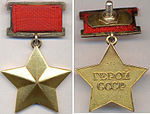 